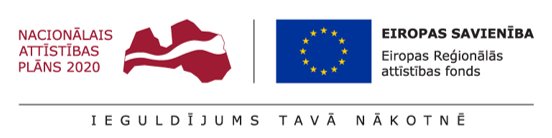 9.pielikums „Neibādes parka un Saulkrastu estrādes kompleksa pārbūves būvprojekta izstrāde un autoruzraudzības veikšana” nolikumam LĪGUMA PROJEKTSSaulkrastos							            2017.gada __._________Saulkrastu novada dome, reģ.Nr.LV90000068680, juridiskā adrese Raiņa iela 8, Saulkrasti, Saulkrastu novads, LV-2160, pašvaldības izpilddirektora Andreja Arņa personā, kurš rīkojas saskaņā ar likumu „Par pašvaldībām” un Saulkrastu novada pašvaldības nolikumu (turpmāk – PASŪTĪTĀJS), un_______________, reģ.Nr.________________, juridiskā adrese __________, tās _______________ personā, kurš darbojas uz statūtu pamata, no otras puses (turpmāk – IZPILDĪTĀJS), un (turpmāk abi kopā - Puses, vai katrs atsevišķi – Puse), pamatojoties uz Saulkrastu novada domes rīkotā iepirkuma ,,Neibādes parka un Saulkrastu estrādes kompleksa pārbūves būvprojekta izstrāde un autoruzraudzības veikšana’’, ID Nr.SND2017/23/ERAF rezultātiem (Saulkrastu novada pašvaldības Iepirkumu komisijas 2017.gada __. _________ lēmums, protokols Nr._) un iepirkumam iesniegto IZPILDĪTĀJA piedāvājumu, noslēdz šādu līgumu (turpmāk – Līgums):       Līguma priekšmetsPASŪTĪTĀJS uzdod, bet IZPILDĪTĀJS apņemas Līgumā norādītajā termiņā sniegt šādus pakalpojumus (turpmāk – Pakalpojums):1.1.1.izstrādāt un saskaņot ar PASŪTĪTĀJU Neibādes parka un Saulkrastu estrādes kompleksa pārbūves būvprojektu (turpmāk – Būvprojekts) saskaņā ar Tehnisko specifikāciju - projektēšanas uzdevumu (Līguma __.pielikums) un Finanšu piedāvājumu (Līguma __.pielikums) un atbilstoši 12.06.2015. Ministru kabineta noteikumiem Nr.281 ,,Noteikumi par Latvijas būvnormatīvu LBN 202-15 ,,Būvprojekta saturs un noformēšana’’. Līguma izpildes vieta Ainažu iela 42A, Saulkrasti, Saulkrastu novads, LV-2160 (turpmāk – Objekts);1.1.2.veikt Būvprojekta realizācijas autoruzraudzību (turpmāk – Autoruzraudzība), atbilstoši Līguma nosacījumiem un saskaņa ar Ministru kabineta 2014.gada 19.augusta noteikumiem Nr.500 ,,Vispārīgie  būvnoteikumi’’ - no būvdarbu uzsākšanas līdz Objekta nodošanai ekspluatācijā. PASŪTĪTĀJS apņemas kvalitatīvi izpildītos Pakalpojumu pieņemt un samaksāt par tiem šajā Līgumā noteiktajā kartībā. Būvprojekts pāriet PASŪTĪTAJA īpašumā ar brīdi, kad Puses vai to atbildīgie pārstāvji ir parakstījuši Būvprojekta pieņemšanas – nodošanas aktu un PASŪTĪTĀJS veicis Līguma summas samaksu IZPILDĪTĀJAM. IZPILDĪTĀJS apliecina, ka viņš ir iepazinies ar tehniskajām specifikācijām, tajā skaitā ar tajās ietvertajiem risinājumiem un Pakalpojuma apjomiem. Pakalpojums tiek īstenots projekta ietvaros – Vidzemes piekrastes kultūras un dabas mantojuma iekļaušana tūrisma pakalpojumu izveidē un attīstībā – ‘’Saviļņojošā Vidzeme’’ darbības programmas ‘’Izaugsme un nodarbinātība’’ prioritārā virziena ‘’Vides aizsardzības un resursu izmantošanas efektivitāte’’ 5.5.1.specifiskā mērķa ‘’Saglabāt, aizsargāt un attīstīt nozīmīgu kultūras un dabas mantojumu, kā arī attīstīt ar to saistītos pakalpojumus’’ īstenošanas noteikumiem. Līguma summa un norēķinu kārtība Līguma summa ir ________ EUR ( _________ euro, __ centi), tajā skaitā pievienotās vērtības nodoklis, kas sastāv no:2.1.1. samaksas par Būvprojekta izstrādi ________EUR ( __________ euro, __ centi);2.1.2. samaksas par Autoruzraudzības veikšanu ______ EUR ( _______ euro, __ centi).  Līguma summā iekļautas visas Līguma izpildei nepieciešamās izmaksas, kā arī samaksa par Autoruzraudzību visā projekta realizācijas laikā. Avansa maksājums netiek paredzēts. Līguma summas samaksu IZPILDĪTĀJAM PASŪTĪTĀJS veic šādā kārtībā:2.3.1. par izstrādāto Būvprojektu veic samaksu 100% apmērā no Finanšu piedāvājumā Būvprojekta izstrādei paredzētas summas 10 (desmit) darba dienu laikā pēc Saulkrastu novada būvvaldē akceptēta Būvprojekta saņemšanas, par kuru saņemts Būvprojekta ekspertīzes pozitīvs atzinums, kuru nodrošina PASŪTĪTĀJS, un par ko Līguma 6.4punktā norādītā kārtībā ir sastādīts un Pušu parakstīts izstrādātā Būvprojekta pieņemšanas - nodošanas akts un IZPILDĪTĀJA iesniegtais rēķins;2.3.2. par Autoruzraudzību veic samaksu 10 (desmit) darba dienu laikā pēc būvdarbu pabeigšanas, ar to saistītās tehniskās dokumentācijas noformēšanas, pieņemšanas - nodošanas akta parakstīšanas, un IZPILDĪTĀJA rēķina saņemšanas. Autoruzraudzības darbu pieņemšanas - nodošanas aktu PASŪTĪTĀJS izskata un paraksta 5 (piecu) darba dienu laikā vai arī minētajā termiņā iesniedz IZPILDĪTĀJAM pamatotas rakstveida pretenzijas.2.4. Apmaksājot veikto Pakalpojumu, PASŪTĪTĀJS ir tiesīgs ieturēt summas, kas viņam saskaņā ar šo Līgumu pienākas no IZPILDĪTĀJA, kā:2.4.1. izdevumi, kas PASŪTĪTĀJAM radušies sakarā ar Būvprojekta izstrādes defektiem, un to novēršanu; 2.4.2. to zaudējumu atlīdzība, kuri PASŪTĪTĀJAM radušies sakarā ar līgumsaistību nepienācīgu izpildi no IZPILDĪTĀJA puses;2.4.3. līgumsodu maksājumi (ja tādi IZPILDĪTĀJAM ir jāmaksā PASŪTĪTĀJAM saskaņā ar šo Līgumu).2.5. Ja iesniegts pieprasījums par zaudējumu atlīdzināšanu, vai ir iesniegts IZPILDĪTĀJA  rēķins par tiem izpildītajiem Darbiem, kuros konstatēti defekti, PASŪTĪTĀJAM ir tiesības līdz vienošanās vai tiesas ceļā pieņemtam lēmumam aizturēt maksājumu par tādu maksājuma summas daļu, kas var segt defektu novēršanas izdevumus vai zaudējumus.2.6. Par samaksas brīdi uzskatāms bankas atzīmes datums PASŪTĪTĀJA maksājuma uzdevumā.2.7. IZPILDĪTĀJS nav tiesīgs pieprasīt Līguma summas izmaiņas vai Līguma izpildes termiņa pagarinājumu, ja šādi apstākļi ir radušies IZPILDĪTĀJA Līguma saistību neizpildes vai nepienācīgas izpildes rezultātā kā tās tiešās vai netiešās sekas, vai arī tādu iemeslu dēļ, kuri viņam bija jāņem vērā vai arī pie pienācīgas rūpības nevarēja būt nezināmi, noslēdzot šo Līgumu.2.8. Ja IZPILDĪTĀJS veic darbības, kuras nav ietvertas Līguma dokumentācijā, vai ja paredzēta Pakalpojuma izpildes gaitā IZPILDĪTĀJS ir patvarīgi atkāpies no Līguma noteikumiem, tad IZPILDĪTĀJS papildus samaksu par tiem nesaņem.Līguma izpildes termiņšLīgums stājas spēkā ar tā parakstīšanas brīdi un darbojas līdz no tā izrietošo saistību pilnīgai izpildei. IZPILDĪTĀJS izpilda Pakalpojumu šādos termiņos:Būvprojekta izstrāde (ietverot Būvprojekta apstiprināšanas procesu Saulkrastu novada būvvaldē, un ekspertīzi) - 7 (septiņu) mēnešu laikā no Līguma noslēgšanas brīža.  Būvprojekta minimālais sastāvs jāizstrādā un jāiesniedz PASŪTĪTĀJAM apstiprināšanai - 3 (trīs) mēnešu laikā no Līguma noslēgšanas dienas.Plānotais būvdarbu izpildes termiņš – 2018.gada 3.ceturksnis – 2020.gada 2.ceturksnis. Autoruzraudzības termiņš - no Būvprojekta realizācijas uzsākšanas dienas līdz Objekta nodošanai (2018.gada 3.ceturksnis – 2020.gada 2.ceturksnis). IZPILDĪTĀJA pienākumi un tiesības         Būvprojekts: Izstrādāt Būvprojektu, atbilstoši spēkā esošiem normatīvajiem aktiem un saskaņā ar Līguma nosacījumiem. Nodot Būvprojektu PASŪTĪTĀJAM 5 (piecos) izdrukātos eksemplāros un 1 (vienu) eksemplāru digitālā formātā CD (teksti doc, rasējumi dgn, pdf, tabulas xls formātā).Pienākums vismaz 1 (vienu) reizi mēnesī informēt PASŪTĪTĀJU par Pakalpojuma izpildes gaitu un saskaņot vizuālos un tehniskos risinājumus ar PASŪTĪTĀJU.Pieprasīt un saņemt tehniskos noteikumus no valsts iestādēm, attiecīgo objektu un inženiertīklu īpašniekiem, ja tādi nepieciešami.Ja Būvprojekta vai kādas tā stadijas, vērtējošās institūcijas izvērtēšanas laikā lūdz sniegt papildus paskaidrojumus vai norāda uz kādiem Būvprojekta trūkumiem vai nepilnībām, tad IZPILDĪTĀJS sniedz nepieciešamos paskaidrojumus un uz sava rēķina novērš visas konstatētās nepilnības un norādītos defektus termiņos, kas nav ilgāki par Līgumā noteikto Būvprojekta izstrādes pabeigšanas termiņu. Gadījumā, ja paskaidrojumu sniegšana un/vai defektu un/vai nepilnību novēršana pārsniedz Līgumā noteikto Būvprojekta izstrādes pabeigšanas termiņu, IZPILDĪTĀJS maksā PASŪTĪTĀJAM Līgumā noteikto līgumsodu par Būvprojekta izstrādes pabeigšanas termiņa kavējumu, ja kavējums veidojas IZPILDĪTĀJA vainas dēļ.Nekavējoties informēt PASŪTĪTĀJU par neparedzētiem apstākļiem, kādi radušies pēc Līguma noslēgšanas no IZPILDĪTĀJA neatkarīgu apstākļu dēļ, kas ietekmē vai var ietekmēt Būvprojekta izstrādi.Ja Būvprojektā atklājas kļūdas, kuras var konstatēt tikai Būvdarbu izpildes laikā, IZPILDĪTĀJS  sedz radušos izdevumus šo kļūdu labošanai. Par projektēšanas darba kļūdu tiek uzskatīti:neprecizitātes Būvprojekta risinājumos, kas PASŪTĪTĀJAM būvniecības procesā rada zaudējumus, vai papildus izdevumus pareiza tehniskā risinājuma izbūvē;nepareizi Būvprojekta darbu apjomi, kad tajos trūkst nepieciešamo darbu daudzumu, lai realizētu Būvprojektu darba robežās, esošā Būvprojekta risinājumā vai atbilstoši būvnormatīviem;nepareizi Būvprojekta darbu apjomi, kad tie ir mākslīgi palielināti un neobjektīvi. Objekta darba apmaksa tiek veikta pēc faktiski uzmērāmiem darbu daudzumiem (m, m2, gab.), tādēļ palielinātie, neesošie apjomi var radīt zaudējumus PASŪTĪTĀJAM, kad materiāli ir iegādāti, bet nav iespējams tos iebūvēt.Iepriekš minēto projektēšanas kļūdu zaudējumu segšanu (pārprojektēšanu vai labojumu veikšanu Būvprojektā), kas PASŪTĪTĀJAM radušies jebkurā laikā pēc akceptēta Būvprojekta nodošanas, veicot objekta būvniecību, veic IZPILDĪTĀJS.IZPILDĪTĀJS Būvprojektu nodod ar pieņemšanas – nodošanas aktu PASŪTĪTĀJAM Līgumā noteiktajā termiņā.      Autoruzraudzība: 4.10. Izpildīt Autoruzraudzību atbilstoši Līguma nosacījumiem.4.11.Par Autoruzraudzības uzsākšanas dienu tiek uzskatīta diena, kad Objekts nodots būvuzņēmējam būvdarbu uzsākšanai. 4.12.IZPILDĪTAJS nodrošina Autoruzraudzību Objektā būvniecības laikā līdz pilnīgai būvdarbu pabeigšanai.4.13.IZPILDĪTĀJAM ir pienākums apsekot Objektu atbilstoši Autoruzraudzības plānam un apsekojuma rezultātus ierakstīt Autoruzraudzības žurnālā.4.14.IZPILDĪTĀJAM ir pienākums būvdarbu gaitā savlaicīgi pārbaudīt Objektā lietoto konstrukciju, tehnoloģisko un citu iekārtu, būvizstrādājumu un materiālu atbilstību Būvprojektam un nepieļaut neatbilstošu konstrukciju, tehnoloģisko un citu iekārtu, būvizstrādājumu un materiālu iestrādāšanu būvē, ja tie nav pilnvērtīgi aizstājēji Būvprojektā paredzētajiem.4.15.IZPILDĪTAJAM ir pienākums pārbaudīt, vai ir atbilstoša Būvprojekta un būvdarbu izpildes dokumentācija.4.16.Nodrošināt Autoruzraudzību līdz Objekta nodošanai ekspluatācijā, saskaņā ar būvvaldē akceptētu Būvprojektu un Ministru kabineta 2014.gada 19.augusta noteikumiem Nr.500 “Vispārīgie būvnoteikumi”. Par atbildīgo autoruzraugu norīkot /Vārds, Uzvārds/, būvprakses sertifikāta Nr.____. Autoruzraugam Pakalpojuma gaitā pārbaudīt Objekta autentisku īstenošanu izstrādātajam Būvprojektam, pēc PASŪTĪTĀJA pieprasījuma piedalīties ne retāk kā 1 (vienu) reizi mēnesī būvsapulcēs, piedalīties atsevišķu Darbu pieņemšanā, kā arī komisijas darbā pie Objekta pieņemšanas ekspluatācijā, nekavējoties rakstveidā informēt PASŪTĪTĀJU par visiem apstākļiem, kas atklājušies Pakalpojuma izpildes procesā un var neparedzēti ietekmēt projekta realizāciju, neizpaust komerciālos noslēpumus, kas kļuvuši zināmi, veicot Autoruzraudzību, trešajām personām.4.17.IZPILDĪTAJAM ir pienākums nekavējoties rakstiski informēt PASŪTĪTĀJU, ja tiek konstatēts patvaļīgas atkāpes no Būvprojekta vai ja netiek ievērotas Latvijas būvnormatīvu prasības.4.18.IZPILDĪTĀJAM ir pienākums visas atkāpes no Būvprojekta fiksēt Autoruzraudzības žurnālā. Attiecībā uz atkāpēm no Būvprojekta, kuras ir saskaņotas ar IZPILDĪTAJU, IZPILDĪTĀJS Autoruzraudzības žurnālā izdara saskaņojuma atzīmi.4.19.IZPILDĪTĀJAM jāveic regulāra Autoruzraudzība akceptētā Būvprojekta risinājumu ietvaros un regulārie apsekojumi jāieraksta Autoruzraudzības žurnālā visā būvdarbu veikšanas laikā.4.20.Pabeidzot Objekta būvniecību, IZPILDĪTĀJAM Autoruzraudzības žurnālā jāizdara atzīme par izpildīto būvdarbu atbilstību Būvprojektam un ar IZPILDĪTĀJU saskaņotajām izmaiņām.4.21. IZPILDĪTĀJAM pienākums ierasties Objektā ne vēlāk kā 5 (piecu) darba dienu laikā  pēc PASŪTĪTAJA rakstiska vai mutiska pieprasījuma saņemšanas.4.22.IZPILDĪTĀJAM vienojoties ar PASŪTĪTĀJU ir pienākums bez papildus atlīdzības izdarīt izmaiņas Būvprojektā 10 (desmit) darba dienu laikā, ja šādu izmaiņu nepieciešamība rodas sakarā ar kļūdu vai neatbilstību Būvprojektā, vai kādu citu Būvprojekta autora vai IZPILDĪTAJA vainu vai nolaidību.4.23.Pēc PASŪTĪTĀJA pieprasījuma jāiesniedz atskaites par izpildīto Pakalpojuma darba gaitu. Par atskaites iesniegšanas laiku un biežumu IZPILDĪTAJS un PASŪTĪTĀJS savstarpēji vienojas.4.24.Veikt Pakalpojumu kvalitatīvi, ievērojot spēkā esošo normatīvo aktu prasības, un nodot tos PASŪTĪTĀJAM Līgumā norādītajā termiņā.4.25.Autoruzraudzība uzskatāma par pabeigtu, kad Objekts nodots ekspluatācijā, ko apliecina akts par būves nodošanu ekspluatācijā, par ko Puses paraksta Autoruzraudzības nodošanas – pieņemšanas aktu.PASŪTĪTĀJA pienākumi un tiesības5.1.PASŪTĪTĀJAM ir pienākums Līgumā noteiktajā kārtībā izskatīt visus no IZPILDĪTĀJA saņemtos paziņojumus, pieprasījumus, iesniegumus, vēstules un priekšlikumus.5.2.Par Pakalpojuma izpildi PASŪTĪTĀJS apņemas samaksāt IZPILDĪTĀJAM saskaņā ar šī Līguma noteikumiem.5.3.PASŪTĪTĀJS apņemas pieņemt no IZPILDĪTĀJA kvalitatīvi izstrādāto un atbilstoši Līguma noteikumiem saskaņoto Būvprojektu, parakstot Būvprojekta pieņemšanas – nodošanas aktu, ne vēlāk, kā 5 (piecu) darba dienu laikā skaitot no dienas, kad IZPILDĪTĀJS Būvprojektu nodevis PASŪTĪTĀJAM.  5.4.PASŪTĪTĀJAM ir tiesības sniegt iebildes un norādījumus Pakalpojuma procesā.5.5.Pakalpojuma pieņemšanai un pieņemšanas – nodošanas akta parakstīšanai PASŪTĪTĀJS ir tiesīgs izveidot komisiju.5.6.PASŪTĪTĀJAM ir tiesības jebkurā līgumā noteikta Būvprojekta izstrādes stadijā veikt Būvprojekta izstrādes pārbaudi, pārbaudot vai minētā izstrāde atbilst Līguma, tā pielikumu un visu attiecīgo normatīvo aktu prasībām. Būvprojekta pieņemšana – nodošana 6.1. IZPILDĪTĀJS ar pavadvēstuli iesniedz PASŪTĪTĀJAM izstrādātu Būvprojektu. 6.2. Pēc Būvprojekta saņemšanas PASŪTĪTĀJS nodrošina Būvprojekta ekspertīzes veikšanu.   6.3.Gadījumā, ja ekspertīzes atzinumā konstatētas nepilnības vai trūkumi, IZPILDĪTĀJA pienākums ir novērst tos par saviem līdzekļiem, sadarbojoties ar ekspertīzes veicēju, PASŪTĪTĀJA norādītajā termiņā, kas nedrīkst pārsniegt 1 (vienu) kalendāro nedēļu. 6.4.Pēc pozitīva Būvprojekta ekspertīzes atzinuma saņemšanas, IZPILDĪTĀJS iesniedz PASŪTĪTĀJAM Saulkrastu novada būvvaldē akceptētu Būvprojektu. Par Būvprojekta nodošanu - pieņemšanu PUSES paraksta Būvprojekta pieņemšanas – nodošanas aktu. 6.5.Saulkrastu novada būvvaldē akceptēts Būvprojekts, par kuru saņemts Būvprojekta ekspertīzes pozitīvs atzinums, pēc samaksas veikšanas kļūst par PASŪTĪTĀJA īpašumu ar tiesībām to izmantot turpmākai projekta īstenošanai. 6.6. Būvprojekta pieņemšanas – nodošanas akta parakstīšana neatbrīvo IZPILDĪTĀJU no atbildības par slēptiem defektiem, akta parakstīšanas laika nekonstatētiem trūkumiem, par kuriem tas ir pilnībā materiāli atbildīgs. Gadījumā, ja pēc Būvprojekta pieņemšanas – nodošanas akta parakstīšanas atklājas Būvprojekta vai veicamo darbu apjomu kļūdas, tad PASŪTĪTAJS rakstveida informē par tiem IZPILDĪTĀJU un IZPILDĪTĀJAM ir pienākums 1 (vienas) kalendāras nedēļas laikā, ja Puses nevienojas par citu termiņu, bez maksas novērst visus atklātos trūkumus.7. Pušu atbildība7.1.Puses ir savstarpēji atbildīgas par Līguma saistību nepildīšanu vai nepienācīgu izpildi, ka arī atlīdzina otrai Pusei šajā sakarā radušos zaudējumus. 7.2.Ja IZPILDĪTĀJA vainas dēļ tiek kavēts Līguma 3.2.1.apakšpunktā minētais Būvprojekta izstrādes termiņš, tad IZPILDĪTĀJS maksā PASŪTĪTĀJAM līgumsodu 0,5% apmērā no Līguma 2.1.1.apakšpunktā minētās samaksas par Būvprojekta izstrādi par katru nokavēto dienu, bet kopumā ne vairāk kā 10% no Līguma 2.1.1.apakšpunktā minētās samaksas par Būvprojekta izstrādi. 7.3.Ja IZPILDĪTĀJA vainas dēļ tiek kavēts Līguma 3.2.3.apakšpunktā minētais Autoruzraudzības grafiks, tad IZPILDĪTĀJS maksā PASŪTĪTĀJAM līgumsodu 0,5% apmēra no Līguma 2.1.2.apakšpunktā minētas samaksas par Autoruzraudzības izpildi par katru nokavēto dienu, bet kopumā ne vairāk kā 10% no Līguma 2.1.2.apakšpunktā minētās samaksas par Autoruzraudzības veikšanu.7.4.Ja PASŪTĪTĀJS bez pamatojuma neveic maksājumus šajā Līgumā noteiktajos termiņos, PASŪTĪTĀJS maksā IZPILDĪTĀJAM līgumsodu 0,5% apmērā no nokavēto maksājumu summas par katru nokavējuma dienu, bet ne vairāk, kā 10% no savlaicīgi neveiktās maksājuma summas. 7.5.Gadījumā, ja IZPILDĪTĀJS vienpusēji izbeidz Līgumu vai Līgums tiek izbeigts IZPILDĪTĀJA vainas dēļ, IZPILDĪTĀJS maksā PASŪTĪTĀJAM līgumsodu par saistību neizpildi 10% apmērā no Līguma summas.7.6.Gadījumā, ja PASŪTĪTĀJS neveic Objekta būvniecību, Autoruzraudzību var izbeigt, nepiemērojot līgumsodu. 7.7.Līgumsoda samaksa Puses neatbrīvo no pienākuma izpildīt šī Līguma saistības.7.8.Līgumā paredzēto līgumsodu samaksu IZPILDĪTĀJS un/vai PASŪTĪTĀJS veic 5 (piecu) darba dienu laikā pēc attiecīgā rēķina saņemšanas. PASŪTĪTĀJS ir tiesīgs ieturēt līgumsodu no IZPILDĪTĀJAM izmaksājamas summas par Pakalpojuma izpildi. 7.9.IZPILDĪTĀJS nodrošina vispārējās civiltiesiskās atbildības apdrošināšanas polises spēkā esamību visā Pakalpojuma izpildes laikā.7.10. IZPILDĪTĀJS 5 (piecu) darba dienu laikā pēc Līguma noslēgšanas iesniedz kredītiestādes vai apdrošināšanas sabiedrības neatsaucamu beznosacījumu garantiju (līguma izpildes nodrošinājumu) 10 % apmērā no Līguma summas. Garantijas beigu termiņš ir par vienu mēnesi garāks, nekā Līguma termiņš.7.11.Ja Pakalpojums nav izpildīts 30 (trīsdesmit) dienas pirms Līguma izpildes nodrošinājuma beigām, tad Līguma 7.10.punktam atbilstošas kredītiestādes vai apdrošināšanas sabiedrības neatsaucamas beznosacījumu garantijas termiņš ir jāpagarina (termiņš nedrīkst būt īsāks, kā 30 (trīsdesmit) dienas pēc Pakalpojuma pabeigšanas datuma) un tas jāiesniedz PASŪTĪTĀJAM ne vēlāk kā 14 (četrpadsmit) dienas pirms iepriekšējās kredītiestādes vai apdrošināšanas sabiedrības neatsaucamas beznosacījumu garantijas termiņa beigām.8. Nepārvarama vara8.1.Puses tiek atbrīvotas no atbildības par Līguma pilnīgu vai daļēju neizpildi, ja šāda neizpilde radusies nepārvaramas varas apstākļu rezultātā, kuru darbība sākusies pēc Līguma noslēgšanas un kurus nevarēja iepriekš ne paredzēt, ne novērst. Pie nepārvaramas varas un ārkārtēja rakstura apstākļiem pieskaitāmi: stihiskas nelaimes, avārijas, katastrofas, epidēmijas, epizootijas, kara darbība, nemieri, blokādes, normatīvo aktu izmaiņas, valsts varas un pārvaldes institūciju lēmumi u.tml.8.2.Pusei, kas atsaucas uz nepārvaramas varas apstākļiem, nekavējoties par to rakstveidā jāpaziņo otrai Pusei. Ziņojumā jānorāda, kādā termiņā, pēc Puses uzskata, ir iespējama un paredzama Līgumā paredzēto saistību izpilde, un, pēc otras Puses pieprasījuma, šādam ziņojumam ir jāpievieno izziņa, kuru izsniegusi kompetenta institūcija un, kura satur minēto ārkārtējo apstākļu darbības apstiprinājumu un to raksturojumu. Ja netiek izpildītas minētās prasības, attiecīgā Puse nevar atsaukties uz nepārvaramas varas apstākļiem kā savu līgumsaistību nepienācīgas izpildes pamatu.8.3.Ja nepārvaramas varas apstākļu un to seku dēļ nav iespējams izpildīt Līgumā paredzētās saistības ilgāk kā 1 (vienu) mēnesi, Puses pēc iespējas drīzāk sāk sarunas par šī Līguma izpildes alternatīviem variantiem, kuri ir pieņemami abām Pusēm, un izdara attiecīgus grozījumus šajā Līgumā vai sagatavo jaunu līgumu, vai arī izbeidz šo Līgumu.9. Līguma izbeigšana9.1. Līgums var tikt izbeigts, Pusēm savstarpēji rakstiski vienojoties, vai arī šajā Līgumā noteiktajā kārtībā.9.2. PASŪTĪTĀJS ir tiesīgs vienpusēji izbeigt Līgumu, 10 (desmit) dienas iepriekš nosūtot rakstisku brīdinājumu, pamatojot iemeslu un tad nosūtot par to rakstisku paziņojumu IZPILDĪTĀJAM, ja:9.2.1.IZPILDĪTĀJS kavē Būvprojekta izstrādes un saskaņošanas termiņu vairāk kā 10 (desmit) darba dienas un aizkavēšanos nav radījuši apstākļi, kuri dod tiesības uz Būvprojekta izstrādes un saskaņošanas termiņa pagarinājumu;9.2.2.IZPILDĪTĀJS nav saņēmis pozitīvu Būvprojekta ekspertīzes atzinumu;9.2.3. IZPILDĪTĀJAM tiek anulēta licence projektēšanas Pakalpojuma veikšanai; 9.2.5. IZPILDĪTĀJS Pakalpojumu veic nepilnīgi, patvaļīgi atkāpjas no Darba uzdevuma, neievēro Līguma noteikumus, Latvijas Republikas normatīvos aktus, standartus vai sanāksmēs pieņemtos lēmumus, par ko saņemtas vismaz 2 (divas) rakstiskas pretenzijas no PASŪTĪTĀJA. 9.2.6. IZPILDĪTĀJS bankrotē, vai tā darbība tiek izbeigta vai pārtraukta;9.2.7.IZPILDĪTĀJS ir nodevis tālāk Līguma saistības citai personai vai nomainījis speciālistus bez saskaņošanas ar PASŪTĪTĀJU.Strīdu izskatīšanas kārtība Jebkurš strīds, domstarpība vai prasība, kas izriet no šī Līguma, kas skar tā pārkāpšanu, izbeigšanu vai spēkā neesamību, tiek risināts sarunu ceļā, bet, ja vienošanās netiek panākta – tiesā Latvijas Republikas normatīvajos aktos noteiktajā kārtībā.Citi noteikumiVeicot jebkuras izmaiņas Līgumā paredzētajā Pakalpojumā, Puses slēdz rakstisku vienošanos, kas kļūst par Līguma neatņemamu sastāvdaļu.Jebkuri Līguma grozījumi vai papildinājumi, ir spēkā tikai tad, ja tie ir motivēti saskaņā ar Publisko iepirkumu likuma nosacījumiem, sagatavoti rakstiskā veidā un abu Pušu parakstīti. Ja kādai no Pusēm tiek mainīts juridiskais statuss vai paraksta tiesības, vai adrese, tā nekavējoties, ne vēlāk kā 3 (trīs) darba dienu laikā, rakstiski par to paziņo otrai Pusei.Līgums ir sagatavots uz __ (________) lapām 3 (trīs) eksemplāros ar __ (___) pielikumiem pa vienam eksemplāram katrai no Pusēm, ar vienādu juridisko spēku un ir saistošs Pusēm no tā parakstīšanas brīža. Visiem eksemplāriem ir vienāds juridiskais spēks un ir saistošs Pusēm no tā parakstīšanas brīža.  Viens Līguma eksemplārs tiek nodots - PASŪTĪTĀJAM, otrs - IZPILDĪTĀJAM, trešais - Saulkrastu novada domes Attīstības un plānošanas nodaļai. Līguma neatņemama sastāvdaļa ir Līguma 1.pielikums uz _ (________) lapām, Līguma 2.pielikums uz _ (__) lapām, Līguma grozījumi un papildinājumi, ja tādi būs, kā arī pieņemšanas – nodošanas akti.Pušu atbildīgās personas Līguma uzņemto saistību izpildei:no PASŪTĪTĀJA puses – Pašvaldības īpašumu apsaimniekošanas nodaļas vadītājs Aivars Gavars, tālrunis 22008416, e-pasts: aivars.gavars@saulkrasti.lv; No PASŪTĪTĀJA puses atbildīgā persona Pakalpojuma dokumentācijas saskaņošanu - Attīstības un plānošanas nodaļas vadītājs Pauls Lielmanis, tālrunis 28322033, e-pasts: pauls.lielmanis@saulkrasti.lv.11.6.2. no IZPILDĪTĀJA puses – ____________________________. Pušu atbildīgās personas ir atbildīgas par Līguma izpildi, tajā skaitā par Pakalpojuma savlaicīgu pieņemšanu un Pakalpojuma pieņemšanai nepieciešamo dokumentu sagatavošanu/kārtošanu, savlaicīgu rēķinu iesniegšanu, apstiprināšanu un izpildes uzraudzīšanu un citās ar Līguma izpildi saistītām darbībām. Pušu juridiskās adreses un rekvizīti PASŪTĪTĀJSSaulkrastu novada dome Reģistrācijas Nr. LV90000068680Raiņa iela 8, Saulkrasti, Saulkrastu novads, LV-2160Valsts kaseKonts: ______________________A.Arnis2017.gada __.________________IZPILDĪTĀJSReģistrācijas Nr.Adrese:Banka:Kods:Konts:____________________2017.gada __.______________